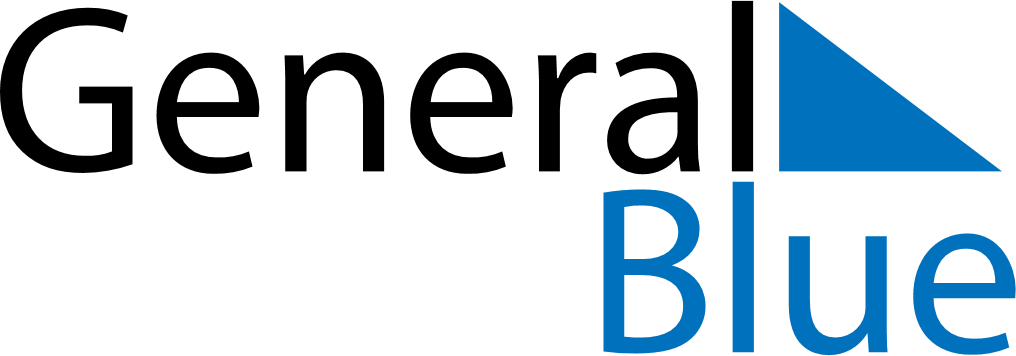 September 2024September 2024September 2024September 2024September 2024September 2024Warmond, South Holland, The NetherlandsWarmond, South Holland, The NetherlandsWarmond, South Holland, The NetherlandsWarmond, South Holland, The NetherlandsWarmond, South Holland, The NetherlandsWarmond, South Holland, The NetherlandsSunday Monday Tuesday Wednesday Thursday Friday Saturday 1 2 3 4 5 6 7 Sunrise: 6:53 AM Sunset: 8:30 PM Daylight: 13 hours and 36 minutes. Sunrise: 6:55 AM Sunset: 8:28 PM Daylight: 13 hours and 32 minutes. Sunrise: 6:57 AM Sunset: 8:25 PM Daylight: 13 hours and 28 minutes. Sunrise: 6:58 AM Sunset: 8:23 PM Daylight: 13 hours and 24 minutes. Sunrise: 7:00 AM Sunset: 8:21 PM Daylight: 13 hours and 20 minutes. Sunrise: 7:01 AM Sunset: 8:18 PM Daylight: 13 hours and 16 minutes. Sunrise: 7:03 AM Sunset: 8:16 PM Daylight: 13 hours and 12 minutes. 8 9 10 11 12 13 14 Sunrise: 7:05 AM Sunset: 8:14 PM Daylight: 13 hours and 8 minutes. Sunrise: 7:06 AM Sunset: 8:11 PM Daylight: 13 hours and 4 minutes. Sunrise: 7:08 AM Sunset: 8:09 PM Daylight: 13 hours and 0 minutes. Sunrise: 7:10 AM Sunset: 8:07 PM Daylight: 12 hours and 57 minutes. Sunrise: 7:11 AM Sunset: 8:04 PM Daylight: 12 hours and 53 minutes. Sunrise: 7:13 AM Sunset: 8:02 PM Daylight: 12 hours and 49 minutes. Sunrise: 7:15 AM Sunset: 8:00 PM Daylight: 12 hours and 45 minutes. 15 16 17 18 19 20 21 Sunrise: 7:16 AM Sunset: 7:57 PM Daylight: 12 hours and 41 minutes. Sunrise: 7:18 AM Sunset: 7:55 PM Daylight: 12 hours and 37 minutes. Sunrise: 7:19 AM Sunset: 7:53 PM Daylight: 12 hours and 33 minutes. Sunrise: 7:21 AM Sunset: 7:50 PM Daylight: 12 hours and 29 minutes. Sunrise: 7:23 AM Sunset: 7:48 PM Daylight: 12 hours and 25 minutes. Sunrise: 7:24 AM Sunset: 7:45 PM Daylight: 12 hours and 21 minutes. Sunrise: 7:26 AM Sunset: 7:43 PM Daylight: 12 hours and 16 minutes. 22 23 24 25 26 27 28 Sunrise: 7:28 AM Sunset: 7:41 PM Daylight: 12 hours and 12 minutes. Sunrise: 7:29 AM Sunset: 7:38 PM Daylight: 12 hours and 8 minutes. Sunrise: 7:31 AM Sunset: 7:36 PM Daylight: 12 hours and 4 minutes. Sunrise: 7:33 AM Sunset: 7:34 PM Daylight: 12 hours and 0 minutes. Sunrise: 7:34 AM Sunset: 7:31 PM Daylight: 11 hours and 56 minutes. Sunrise: 7:36 AM Sunset: 7:29 PM Daylight: 11 hours and 52 minutes. Sunrise: 7:38 AM Sunset: 7:27 PM Daylight: 11 hours and 48 minutes. 29 30 Sunrise: 7:39 AM Sunset: 7:24 PM Daylight: 11 hours and 44 minutes. Sunrise: 7:41 AM Sunset: 7:22 PM Daylight: 11 hours and 40 minutes. 